           Муниципальное общеобразовательное учреждениеПетровская средняя общеобразовательная школа  дошкольное образование                                               Паспорт  лепбук     
«Профессии»Автор:  Воспитатель  Степанова Наталия Вячеславовна
первая квалификационная категорияДанная методическая разработка  предназначен для детей старшего дошкольного возраста и является развивающим средством обучения. Пособие лэпбук «Профессии» может быть использовано для организации совместной работы педагога и детей, а так же для самостоятельной коллективной, деятельности детей и самостоятельной индивидуальной деятельности ребёнка. Тема лэпбука позволяет оформить его во время тематической недели «Профессии». Содержание лэпбука можно пополнять и усложнять .В старшем дошкольном возрасте дети уже могут вместе с взрослыми участвовать в сборе материала: анализировать, сортировать информацию, участвовать в оформлении игр. Цель лэпбука: расширять и обобщать представление детей о профессиях, орудиях труда, трудовых действиях.Задачи:Образовательные:-помочь понять детям, о важности, необходимости каждой профессии;- формировать осознанно-правильное отношение к труду.Развивающие:- развивать интерес к различным профессиям;- развивать связную речь, мышление, внимание, воображение, память;- развивать познавательные и творческие способности детей; мелкую моторику рук.-развивать коммуникативные навыки;Воспитательные:- воспитывать навыки сотрудничества, самостоятельность;- воспитывать уважение к труду взрослых.Ожидаемый результат:-вызвать интерес к окружающему миру;-расширить у детей знания и представления о профессиях, в том числе и профессиях своих родителей (место работы родителей, значимость их труда; гордость и уважение к труду своих родителей);Содержание лэпбука «Профессии»:1. Профессии в картинках2. Профессии в стихах и картинках. Взрослый читает стихотворение о профессии, ребенок слушает и рассматривает картинки.3. Загадки о профессиях. Представлены карточки в папке с картинками. Взрослый читает загадку, ребенок отгадывает (подсказкой могут служить картинки с изображением загадываемой профессии).4. Дидактическая игра «Парные картинки». К каждой карточке с изображением людей разных профессий ребенку нужно подобрать такую же одинаковую карточку. Все карточки лежат в одной синей папке.5. Игра « Разрезные картинки»6.Пословицы и  поговорки о профессиях7. «Кому что нужно для работы»8. Игра «Назови профессию»9. «Спецодежда»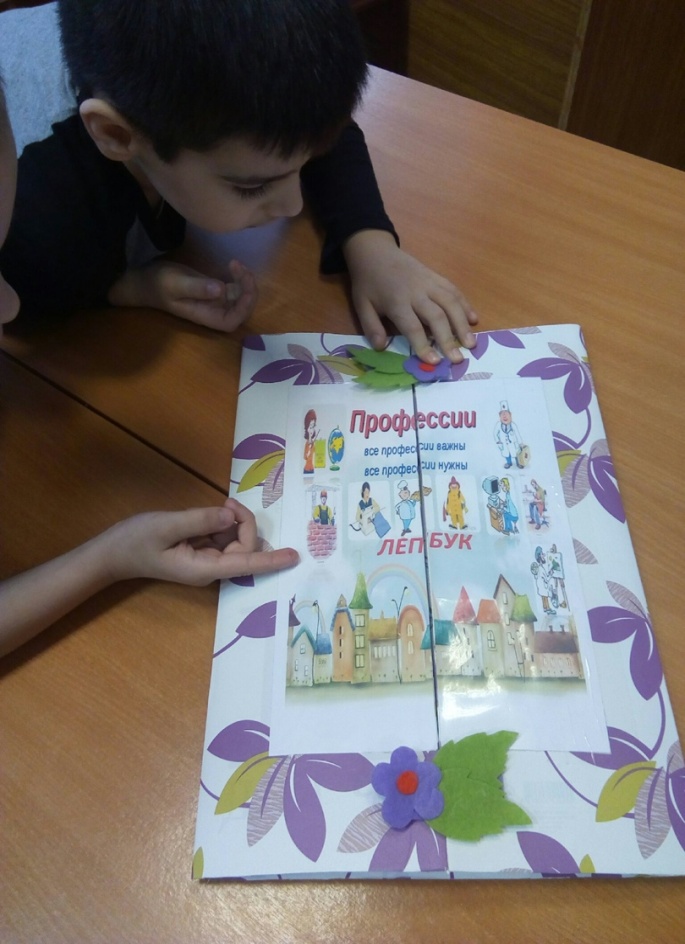 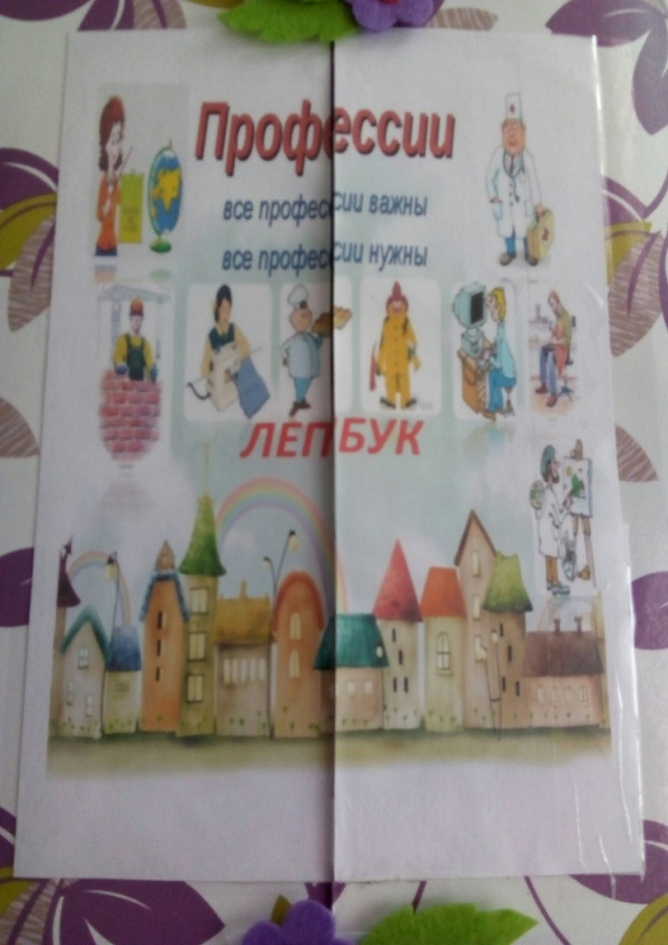 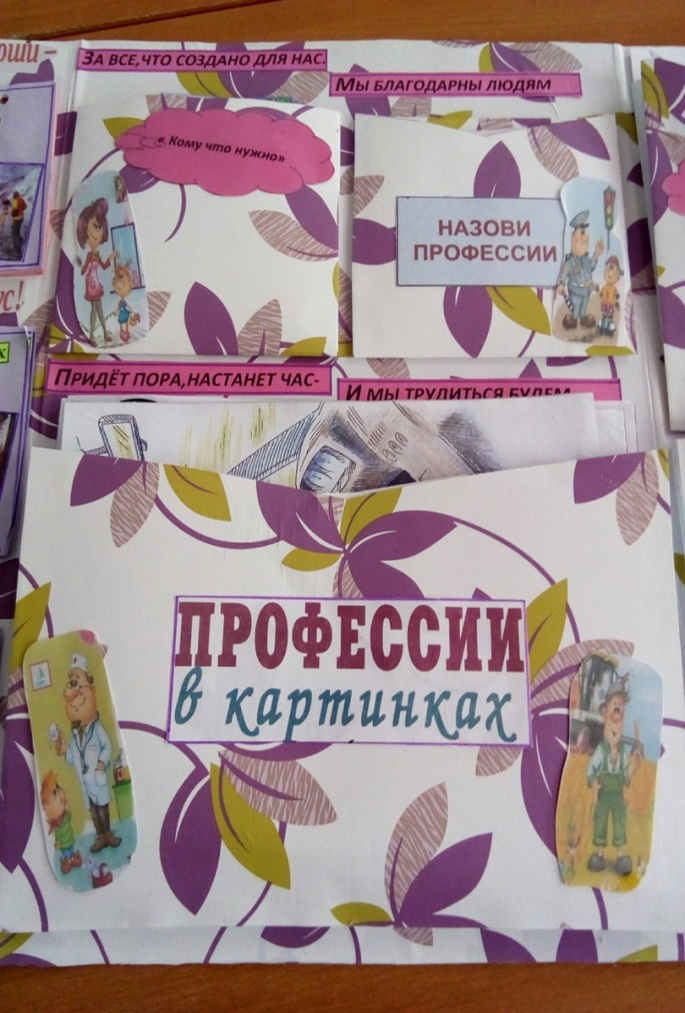 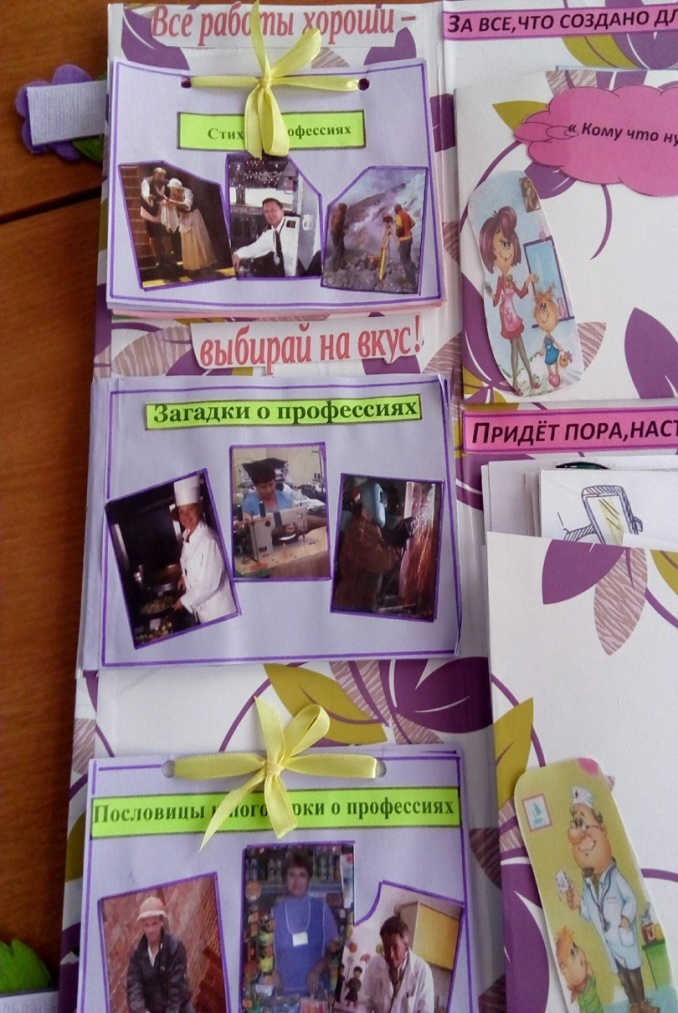 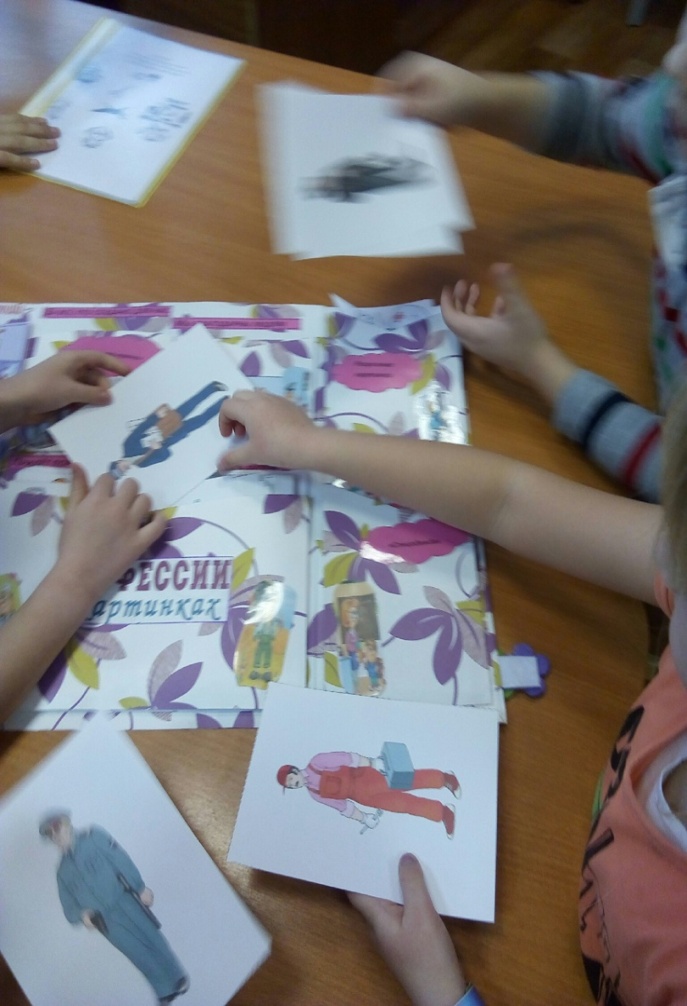 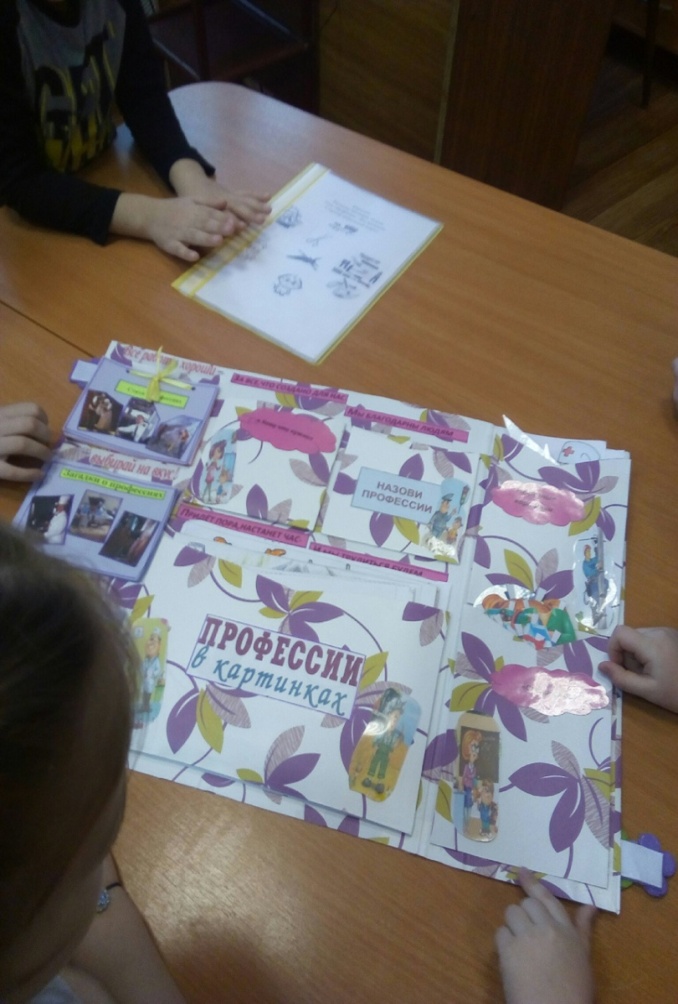 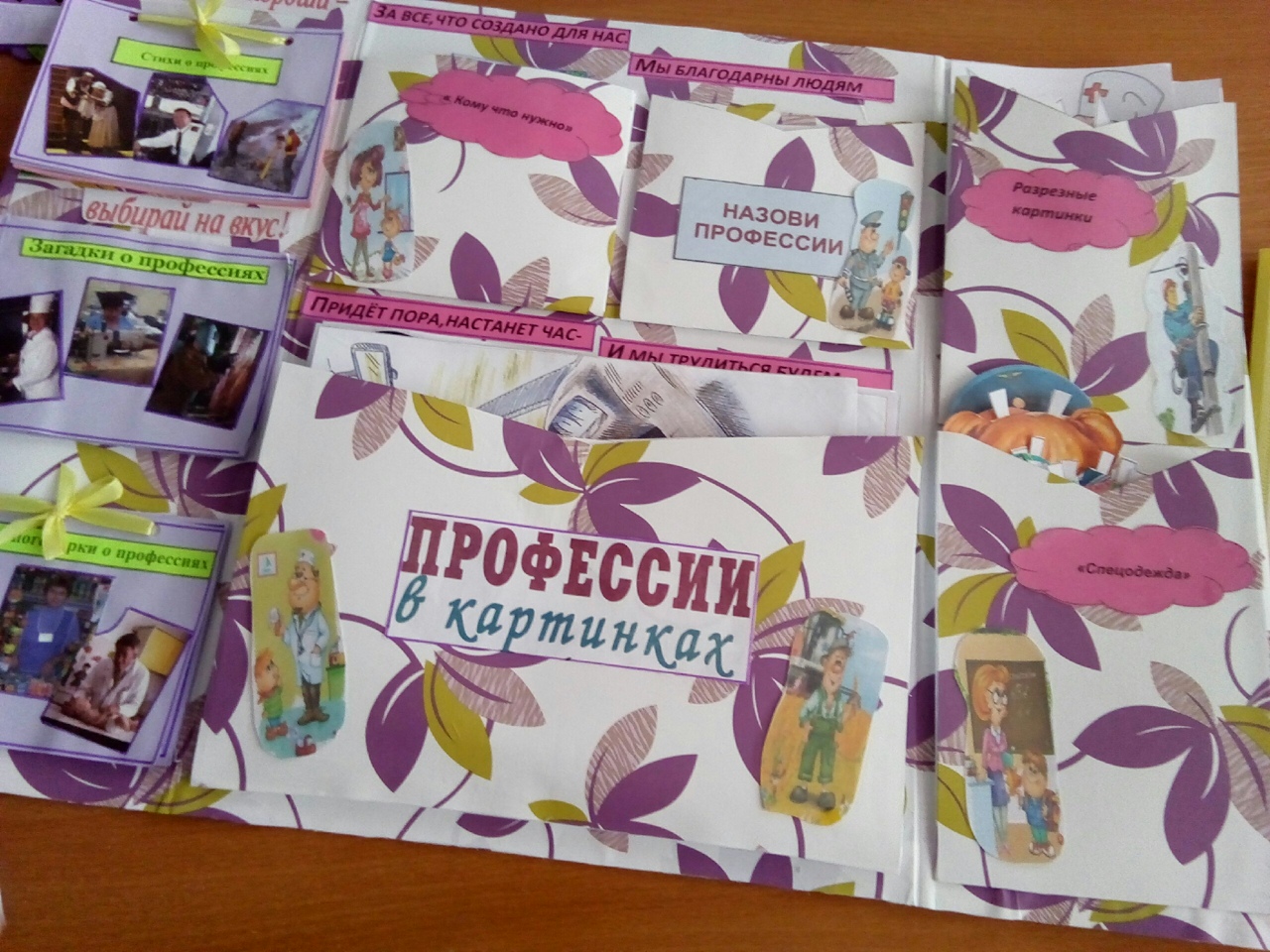 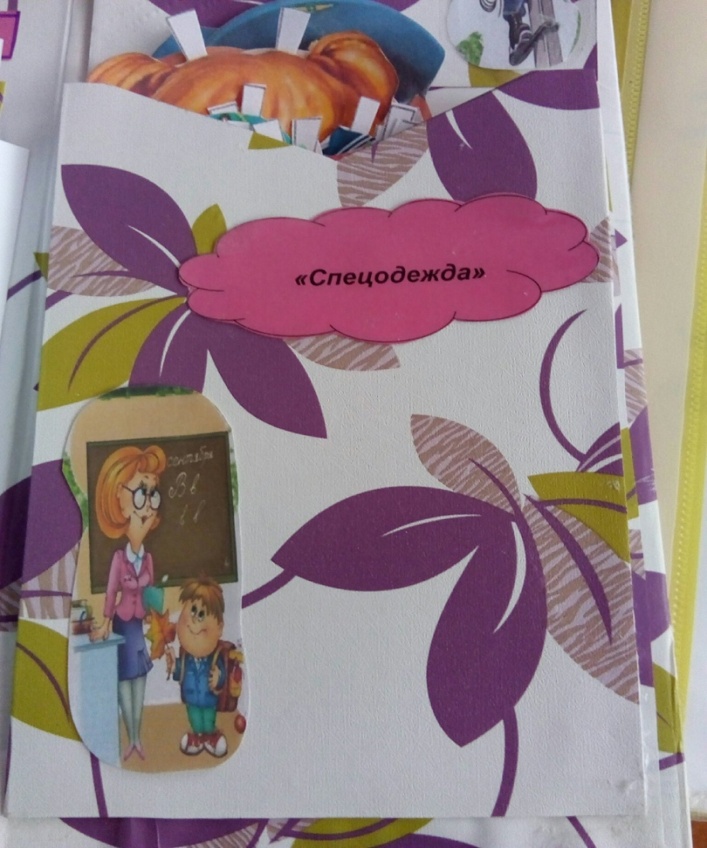 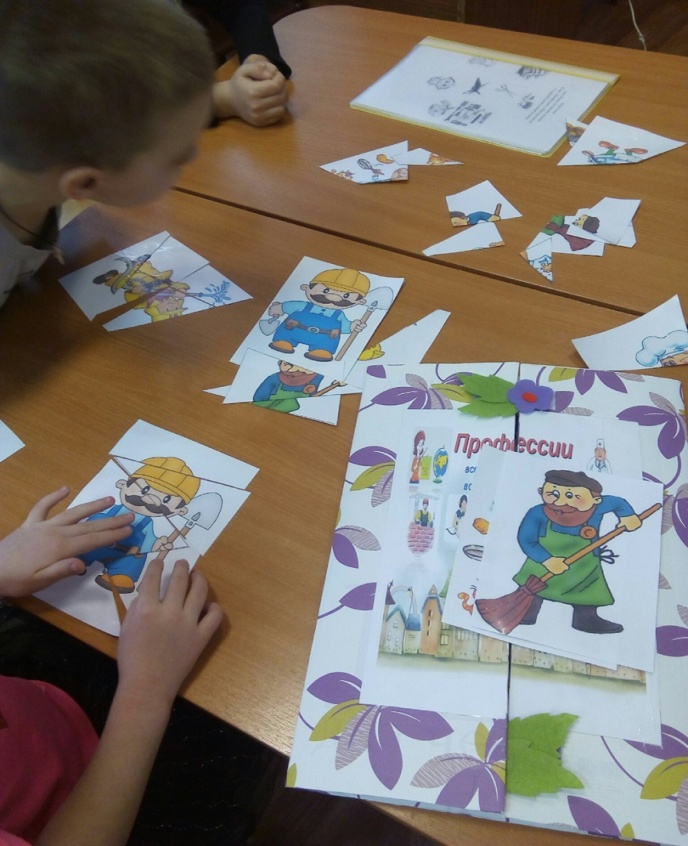 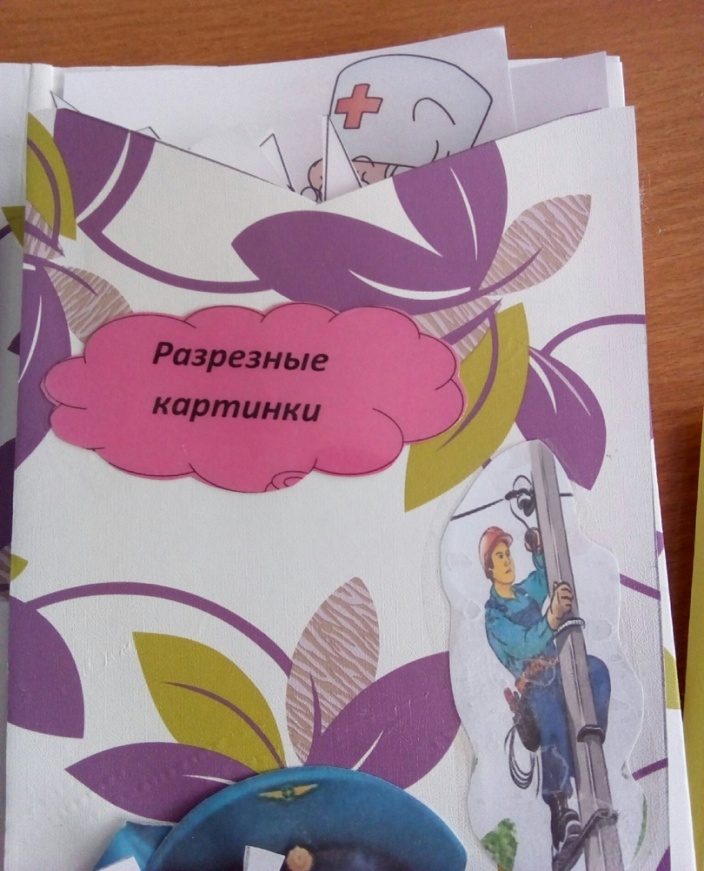 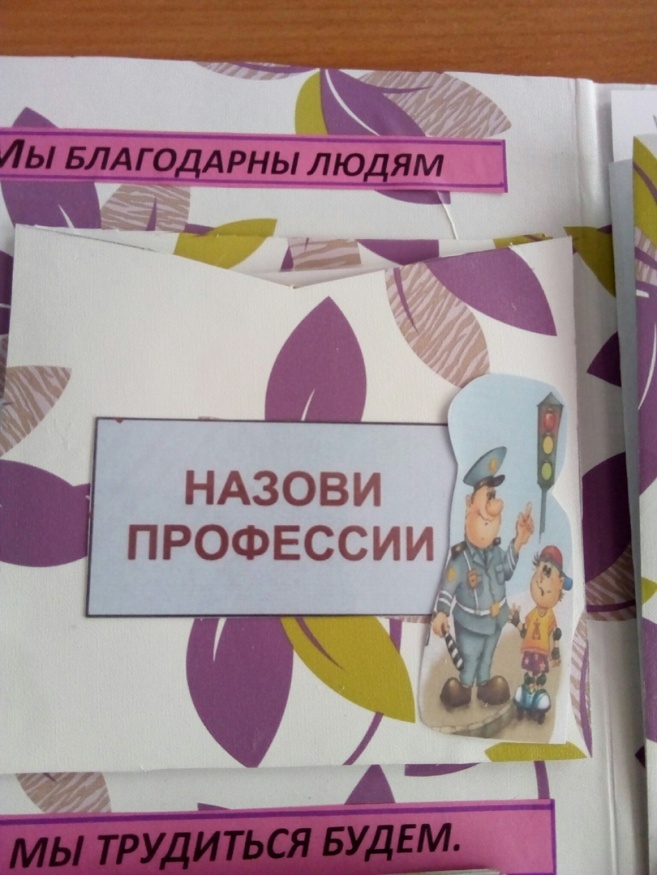 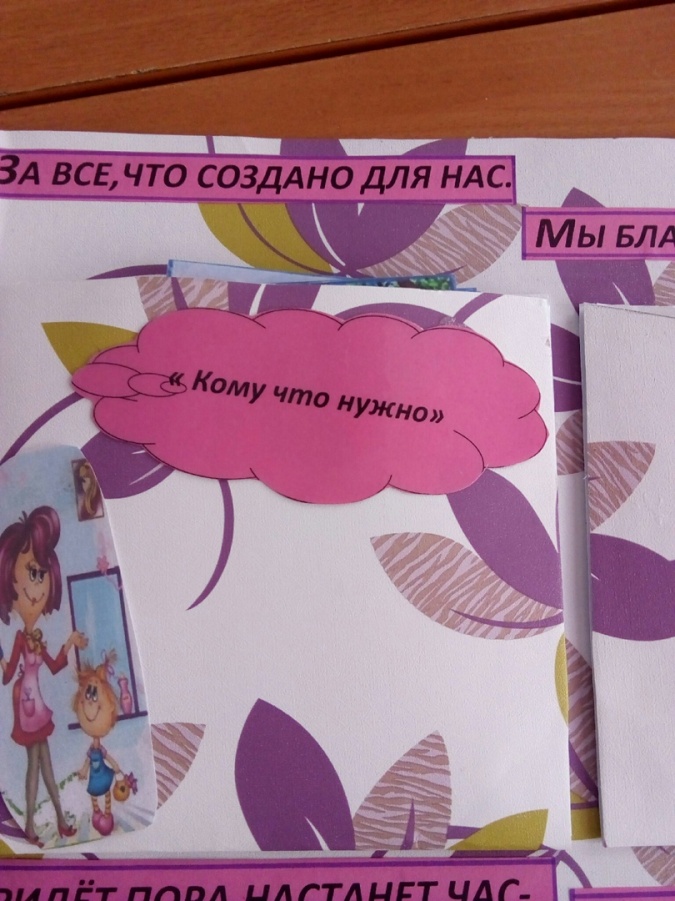 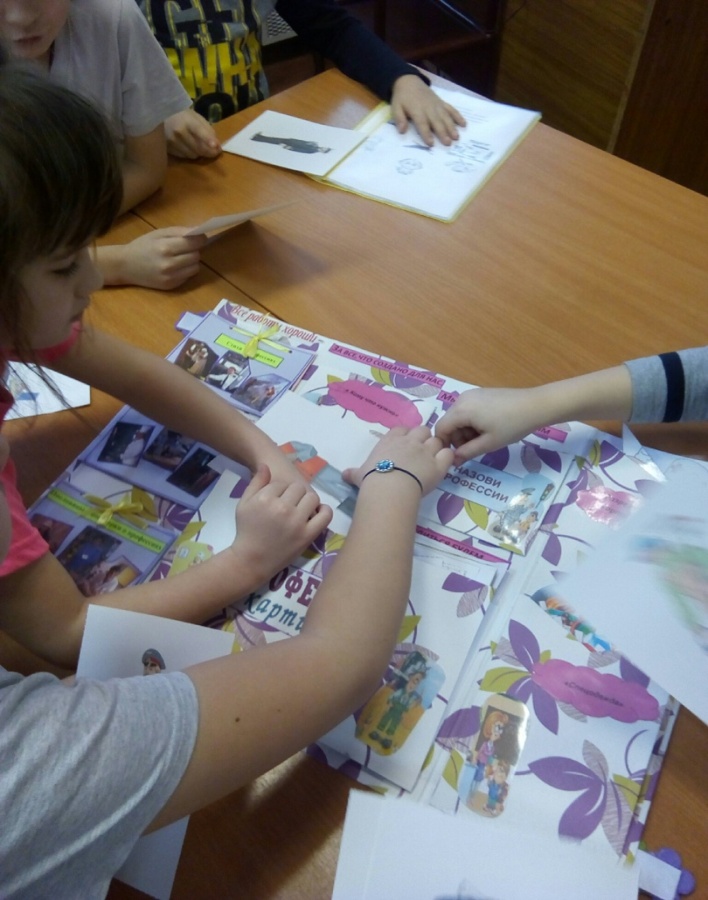 